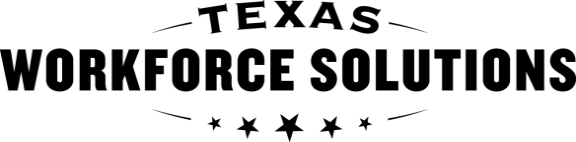 Texas Workforce CommissionVocational Rehabilitation ServicesDiabetes Self-ManagementEducator Notes  Texas Workforce CommissionVocational Rehabilitation ServicesDiabetes Self-ManagementEducator Notes  Texas Workforce CommissionVocational Rehabilitation ServicesDiabetes Self-ManagementEducator Notes  Instructions Instructions Instructions Instructions Instructions Review previous visit.  Only describe education provided this visit.  Set behavior change and education goals for next visit.       As appropriate, you may use the following abbreviations:  NA for “not applicable”, ND for “not disclosed by customer”, or NE for “not evaluated”.     Review previous visit.  Only describe education provided this visit.  Set behavior change and education goals for next visit.       As appropriate, you may use the following abbreviations:  NA for “not applicable”, ND for “not disclosed by customer”, or NE for “not evaluated”.     Review previous visit.  Only describe education provided this visit.  Set behavior change and education goals for next visit.       As appropriate, you may use the following abbreviations:  NA for “not applicable”, ND for “not disclosed by customer”, or NE for “not evaluated”.     Review previous visit.  Only describe education provided this visit.  Set behavior change and education goals for next visit.       As appropriate, you may use the following abbreviations:  NA for “not applicable”, ND for “not disclosed by customer”, or NE for “not evaluated”.     Review previous visit.  Only describe education provided this visit.  Set behavior change and education goals for next visit.       As appropriate, you may use the following abbreviations:  NA for “not applicable”, ND for “not disclosed by customer”, or NE for “not evaluated”.     Customer Information  Customer Information  Customer Information  Customer Information  Customer Information  Customer name:      Customer name:      Customer name:      TWS-VRS Case ID:     TWS-VRS Case ID:     Counselor name:      Counselor name:      Counselor name:      Service authorization number:       Service authorization number:       Diabetes Self-Management Education  Diabetes Self-Management Education  Diabetes Self-Management Education  Diabetes Self-Management Education  Diabetes Self-Management Education  Previous Visit  Previous Visit  Previous Visit  Previous Visit  Previous Visit  Date of previous visit:  Date of previous visit:  Date of previous visit:  Date of previous visit:  Date of previous visit:  What was the behavioral change goal from the previous visit?  What was the behavioral change goal from the previous visit?  What was the behavioral change goal from the previous visit?  What was the behavioral change goal from the previous visit?  What was the behavioral change goal from the previous visit?  Did the customer accomplish the behavioral change goal? Describe successes and barriers to change.  Did the customer accomplish the behavioral change goal? Describe successes and barriers to change.  Did the customer accomplish the behavioral change goal? Describe successes and barriers to change.  Did the customer accomplish the behavioral change goal? Describe successes and barriers to change.  Did the customer accomplish the behavioral change goal? Describe successes and barriers to change.  How did you evaluate the behavioral change goal (return demonstration, verbal feedback, etc.)?  How did you evaluate the behavioral change goal (return demonstration, verbal feedback, etc.)?  How did you evaluate the behavioral change goal (return demonstration, verbal feedback, etc.)?  How did you evaluate the behavioral change goal (return demonstration, verbal feedback, etc.)?  How did you evaluate the behavioral change goal (return demonstration, verbal feedback, etc.)?  What does the customer recall from the previous visit?What does the customer recall from the previous visit?What does the customer recall from the previous visit?What does the customer recall from the previous visit?What does the customer recall from the previous visit?Was there anything that was difficult for the customer to implement?Was there anything that was difficult for the customer to implement?Was there anything that was difficult for the customer to implement?Was there anything that was difficult for the customer to implement?Was there anything that was difficult for the customer to implement?** AADE7 Self-Care Taught This Visit** AADE7 Self-Care Taught This Visit** AADE7 Self-Care Taught This VisitDescribe Education ProvidedDescribe Education ProvidedVocational RehabilitationVocational RehabilitationVocational RehabilitationHealthy EatingHealthy EatingHealthy EatingBeing ActiveBeing ActiveBeing ActiveMonitoringMonitoringMonitoringTaking MedicationsTaking MedicationsTaking MedicationsHealthy CopingHealthy CopingHealthy CopingProblem SolvingProblem SolvingProblem SolvingReducing RiskReducing RiskReducing RiskOther Diabetes ConcernsOther Diabetes ConcernsOther Diabetes ConcernsObservations and Comments:Observations and Comments:Observations and Comments:Observations and Comments:Observations and Comments:Current Blood Glucose Reading:   Premeal      PostmealDate:         Time:         Result:      Current Blood Glucose Reading:   Premeal      PostmealDate:         Time:         Result:      Current Blood Glucose Reading:   Premeal      PostmealDate:         Time:         Result:      Educational materials provided or community resource referrals:Educational materials provided or community resource referrals:Nonvisual training was provided on the following:       Nonvisual training was provided on the following:       Nonvisual training was provided on the following:       Nonvisual training was provided on the following:       Nonvisual training was provided on the following:       Educational Setting:    Individual       GroupEducational Setting:    Individual       GroupEducational Setting:    Individual       GroupEducational Setting:    Individual       GroupEducational Setting:    Individual       GroupBehavioral Change Goal for Next Visit  Behavioral Change Goal for Next Visit  Behavioral Change Goal for Next Visit  Behavioral Change Goal for Next Visit  Behavioral Change Goal for Next Visit  Customer will work on this behavioral change goal until our next visit:Customer will work on this behavioral change goal until our next visit:Customer will work on this behavioral change goal until our next visit:Customer will work on this behavioral change goal until our next visit:Customer will work on this behavioral change goal until our next visit:What will education focus on next visit? What will education focus on next visit? What will education focus on next visit? What will education focus on next visit? What will education focus on next visit? Visit date:Start time:Start time:End time:Total hours:Hours recommended for next visit:       Hours recommended for next visit:       Hours recommended for next visit:       Hours recommended for next visit:       Hours recommended for next visit:       **AADE7 Self-Care is a tool provided by the American Association of Diabetes Educators. The primary goal of diabetes education is to provide knowledge and skill training and to help identify barriers, facilitate problem-solving, and develop coping skills to achieve effective self-care management and behavior change.         **AADE7 Self-Care is a tool provided by the American Association of Diabetes Educators. The primary goal of diabetes education is to provide knowledge and skill training and to help identify barriers, facilitate problem-solving, and develop coping skills to achieve effective self-care management and behavior change.         **AADE7 Self-Care is a tool provided by the American Association of Diabetes Educators. The primary goal of diabetes education is to provide knowledge and skill training and to help identify barriers, facilitate problem-solving, and develop coping skills to achieve effective self-care management and behavior change.         **AADE7 Self-Care is a tool provided by the American Association of Diabetes Educators. The primary goal of diabetes education is to provide knowledge and skill training and to help identify barriers, facilitate problem-solving, and develop coping skills to achieve effective self-care management and behavior change.         **AADE7 Self-Care is a tool provided by the American Association of Diabetes Educators. The primary goal of diabetes education is to provide knowledge and skill training and to help identify barriers, facilitate problem-solving, and develop coping skills to achieve effective self-care management and behavior change.         Provider Signatures  Provider Signatures  Provider Signatures  Provider Signatures  Provider Signatures  Provider Signatures  Provider Signatures  Provider Signatures  Diabetes Educator Signature (Required for all providers) Diabetes Educator Signature (Required for all providers) Diabetes Educator Signature (Required for all providers) Diabetes Educator Signature (Required for all providers) Diabetes Educator Signature (Required for all providers) Diabetes Educator Signature (Required for all providers) Diabetes Educator Signature (Required for all providers) Diabetes Educator Signature (Required for all providers) By signing below, I certify that:  the above dates, times, and services are accurate;  I personally facilitated all training, meeting all outcomes required for payment and documented the service, as prescribed in the VR-SFP and service authorization;    Verification of the customer’s satisfaction and service delivery obtained as stated above; I maintain the staff qualifications required for an Diabetes Educator as described in the VR-SFP or Service Authorization; and I signed my signature and entered the date below. By signing below, I certify that:  the above dates, times, and services are accurate;  I personally facilitated all training, meeting all outcomes required for payment and documented the service, as prescribed in the VR-SFP and service authorization;    Verification of the customer’s satisfaction and service delivery obtained as stated above; I maintain the staff qualifications required for an Diabetes Educator as described in the VR-SFP or Service Authorization; and I signed my signature and entered the date below. By signing below, I certify that:  the above dates, times, and services are accurate;  I personally facilitated all training, meeting all outcomes required for payment and documented the service, as prescribed in the VR-SFP and service authorization;    Verification of the customer’s satisfaction and service delivery obtained as stated above; I maintain the staff qualifications required for an Diabetes Educator as described in the VR-SFP or Service Authorization; and I signed my signature and entered the date below. By signing below, I certify that:  the above dates, times, and services are accurate;  I personally facilitated all training, meeting all outcomes required for payment and documented the service, as prescribed in the VR-SFP and service authorization;    Verification of the customer’s satisfaction and service delivery obtained as stated above; I maintain the staff qualifications required for an Diabetes Educator as described in the VR-SFP or Service Authorization; and I signed my signature and entered the date below. By signing below, I certify that:  the above dates, times, and services are accurate;  I personally facilitated all training, meeting all outcomes required for payment and documented the service, as prescribed in the VR-SFP and service authorization;    Verification of the customer’s satisfaction and service delivery obtained as stated above; I maintain the staff qualifications required for an Diabetes Educator as described in the VR-SFP or Service Authorization; and I signed my signature and entered the date below. By signing below, I certify that:  the above dates, times, and services are accurate;  I personally facilitated all training, meeting all outcomes required for payment and documented the service, as prescribed in the VR-SFP and service authorization;    Verification of the customer’s satisfaction and service delivery obtained as stated above; I maintain the staff qualifications required for an Diabetes Educator as described in the VR-SFP or Service Authorization; and I signed my signature and entered the date below. By signing below, I certify that:  the above dates, times, and services are accurate;  I personally facilitated all training, meeting all outcomes required for payment and documented the service, as prescribed in the VR-SFP and service authorization;    Verification of the customer’s satisfaction and service delivery obtained as stated above; I maintain the staff qualifications required for an Diabetes Educator as described in the VR-SFP or Service Authorization; and I signed my signature and entered the date below. By signing below, I certify that:  the above dates, times, and services are accurate;  I personally facilitated all training, meeting all outcomes required for payment and documented the service, as prescribed in the VR-SFP and service authorization;    Verification of the customer’s satisfaction and service delivery obtained as stated above; I maintain the staff qualifications required for an Diabetes Educator as described in the VR-SFP or Service Authorization; and I signed my signature and entered the date below. Typed or Printed name:Signature:(See VR-SFP 3 on Signatures)X Signature:(See VR-SFP 3 on Signatures)X Signature:(See VR-SFP 3 on Signatures)X Signature:(See VR-SFP 3 on Signatures)X Signature:(See VR-SFP 3 on Signatures)X Signature:(See VR-SFP 3 on Signatures)X Date Signed:Director  Director  Director  Director  Director  Director  Director  Director  By signing below, I, the Director, certify that:  I ensure that the services were provided by qualified staff, met all outcomes required for payment, and services were documented, as prescribed in the VR-SFP and service authorization;    I maintain UNTWISE Director credential, as prescribed in VR-SFP;    I signed my signature and entered the date below. By signing below, I, the Director, certify that:  I ensure that the services were provided by qualified staff, met all outcomes required for payment, and services were documented, as prescribed in the VR-SFP and service authorization;    I maintain UNTWISE Director credential, as prescribed in VR-SFP;    I signed my signature and entered the date below. By signing below, I, the Director, certify that:  I ensure that the services were provided by qualified staff, met all outcomes required for payment, and services were documented, as prescribed in the VR-SFP and service authorization;    I maintain UNTWISE Director credential, as prescribed in VR-SFP;    I signed my signature and entered the date below. By signing below, I, the Director, certify that:  I ensure that the services were provided by qualified staff, met all outcomes required for payment, and services were documented, as prescribed in the VR-SFP and service authorization;    I maintain UNTWISE Director credential, as prescribed in VR-SFP;    I signed my signature and entered the date below. By signing below, I, the Director, certify that:  I ensure that the services were provided by qualified staff, met all outcomes required for payment, and services were documented, as prescribed in the VR-SFP and service authorization;    I maintain UNTWISE Director credential, as prescribed in VR-SFP;    I signed my signature and entered the date below. By signing below, I, the Director, certify that:  I ensure that the services were provided by qualified staff, met all outcomes required for payment, and services were documented, as prescribed in the VR-SFP and service authorization;    I maintain UNTWISE Director credential, as prescribed in VR-SFP;    I signed my signature and entered the date below. By signing below, I, the Director, certify that:  I ensure that the services were provided by qualified staff, met all outcomes required for payment, and services were documented, as prescribed in the VR-SFP and service authorization;    I maintain UNTWISE Director credential, as prescribed in VR-SFP;    I signed my signature and entered the date below. By signing below, I, the Director, certify that:  I ensure that the services were provided by qualified staff, met all outcomes required for payment, and services were documented, as prescribed in the VR-SFP and service authorization;    I maintain UNTWISE Director credential, as prescribed in VR-SFP;    I signed my signature and entered the date below. Typed or Printed name:Signature:(See VR-SFP 3 on Signatures)X Signature:(See VR-SFP 3 on Signatures)X Signature:(See VR-SFP 3 on Signatures)X Signature:(See VR-SFP 3 on Signatures)X Signature:(See VR-SFP 3 on Signatures)X Signature:(See VR-SFP 3 on Signatures)X Date Signed:Select all that apply:   	 UNTWISE Credentialed with ID:      				 VR3490-Waiver Proof AttachedSelect all that apply:   	 UNTWISE Credentialed with ID:      				 VR3490-Waiver Proof AttachedSelect all that apply:   	 UNTWISE Credentialed with ID:      				 VR3490-Waiver Proof AttachedSelect all that apply:   	 UNTWISE Credentialed with ID:      				 VR3490-Waiver Proof AttachedSelect all that apply:   	 UNTWISE Credentialed with ID:      				 VR3490-Waiver Proof AttachedSelect all that apply:   	 UNTWISE Credentialed with ID:      				 VR3490-Waiver Proof AttachedSelect all that apply:   	 UNTWISE Credentialed with ID:      				 VR3490-Waiver Proof AttachedSelect all that apply:   	 UNTWISE Credentialed with ID:      				 VR3490-Waiver Proof AttachedVRS Use Only  VRS Use Only  VRS Use Only  VRS Use Only  VRS Use Only  VRS Use Only  VRS Use Only  VRS Use Only  If any question below is answered no or if the report or supporting documentation is missing or incomplete, return the invoice to the provider with the VR3460. Make a case note to document the results of the review and the date VR3460 was sent to provider, when applicable.    If any question below is answered no or if the report or supporting documentation is missing or incomplete, return the invoice to the provider with the VR3460. Make a case note to document the results of the review and the date VR3460 was sent to provider, when applicable.    If any question below is answered no or if the report or supporting documentation is missing or incomplete, return the invoice to the provider with the VR3460. Make a case note to document the results of the review and the date VR3460 was sent to provider, when applicable.    If any question below is answered no or if the report or supporting documentation is missing or incomplete, return the invoice to the provider with the VR3460. Make a case note to document the results of the review and the date VR3460 was sent to provider, when applicable.    If any question below is answered no or if the report or supporting documentation is missing or incomplete, return the invoice to the provider with the VR3460. Make a case note to document the results of the review and the date VR3460 was sent to provider, when applicable.    If any question below is answered no or if the report or supporting documentation is missing or incomplete, return the invoice to the provider with the VR3460. Make a case note to document the results of the review and the date VR3460 was sent to provider, when applicable.    If any question below is answered no or if the report or supporting documentation is missing or incomplete, return the invoice to the provider with the VR3460. Make a case note to document the results of the review and the date VR3460 was sent to provider, when applicable.    If any question below is answered no or if the report or supporting documentation is missing or incomplete, return the invoice to the provider with the VR3460. Make a case note to document the results of the review and the date VR3460 was sent to provider, when applicable.    Technical Review to Verify Provider Qualifications(Completed by any VR staff such as RA, CSC, VR Counselor)  Technical Review to Verify Provider Qualifications(Completed by any VR staff such as RA, CSC, VR Counselor)  Technical Review to Verify Provider Qualifications(Completed by any VR staff such as RA, CSC, VR Counselor)  Technical Review to Verify Provider Qualifications(Completed by any VR staff such as RA, CSC, VR Counselor)  Technical Review to Verify Provider Qualifications(Completed by any VR staff such as RA, CSC, VR Counselor)  Technical Review to Verify Provider Qualifications(Completed by any VR staff such as RA, CSC, VR Counselor)  Technical Review to Verify Provider Qualifications(Completed by any VR staff such as RA, CSC, VR Counselor)  Technical Review to Verify Provider Qualifications(Completed by any VR staff such as RA, CSC, VR Counselor)  Director’s Credential:  Director’s Credential:  Director’s Credential:  Director’s Credential:  Director’s Credential:  Director’s Credential:  Director’s Credential:  Director’s Credential:  UNTWISE website or attached VR3490 verifies, for the dates of service, the director listed above:   maintained or waived the UNTWISE Director Credential  did not hold a valid UNTWISE Director CredentialUNTWISE website or attached VR3490 verifies, for the dates of service, the director listed above:   maintained or waived the UNTWISE Director Credential  did not hold a valid UNTWISE Director CredentialUNTWISE website or attached VR3490 verifies, for the dates of service, the director listed above:   maintained or waived the UNTWISE Director Credential  did not hold a valid UNTWISE Director CredentialUNTWISE website or attached VR3490 verifies, for the dates of service, the director listed above:   maintained or waived the UNTWISE Director Credential  did not hold a valid UNTWISE Director CredentialUNTWISE website or attached VR3490 verifies, for the dates of service, the director listed above:   maintained or waived the UNTWISE Director Credential  did not hold a valid UNTWISE Director CredentialUNTWISE website or attached VR3490 verifies, for the dates of service, the director listed above:   maintained or waived the UNTWISE Director Credential  did not hold a valid UNTWISE Director CredentialUNTWISE website or attached VR3490 verifies, for the dates of service, the director listed above:   maintained or waived the UNTWISE Director Credential  did not hold a valid UNTWISE Director CredentialUNTWISE website or attached VR3490 verifies, for the dates of service, the director listed above:   maintained or waived the UNTWISE Director Credential  did not hold a valid UNTWISE Director CredentialVerification of Service Delivery  Verification of Service Delivery  Verification of Service Delivery  Verification of Service Delivery  Verification of Service Delivery  Verification of Service Delivery  Verification of Service Delivery  Verification of Service Delivery  Technical Review (completed by any VR staff such as RA, CSC, VR Counselor)  Technical Review (completed by any VR staff such as RA, CSC, VR Counselor)  Technical Review (completed by any VR staff such as RA, CSC, VR Counselor)  Technical Review (completed by any VR staff such as RA, CSC, VR Counselor)  Technical Review (completed by any VR staff such as RA, CSC, VR Counselor)  Technical Review (completed by any VR staff such as RA, CSC, VR Counselor)  Technical Review (completed by any VR staff such as RA, CSC, VR Counselor)  Technical Review (completed by any VR staff such as RA, CSC, VR Counselor)  Verified that the report is accurately completed per form instructionsVerified that the report is accurately completed per form instructionsVerified that the report is accurately completed per form instructionsVerified that the report is accurately completed per form instructionsVerified that the report is accurately completed per form instructionsVerified that the report is accurately completed per form instructions Yes    No Yes    NoVerified that the service(s) was provided within service date of SA and as stated in the VR Standards for Providers and/or the SAVerified that the service(s) was provided within service date of SA and as stated in the VR Standards for Providers and/or the SAVerified that the service(s) was provided within service date of SA and as stated in the VR Standards for Providers and/or the SAVerified that the service(s) was provided within service date of SA and as stated in the VR Standards for Providers and/or the SAVerified that the service(s) was provided within service date of SA and as stated in the VR Standards for Providers and/or the SAVerified that the service(s) was provided within service date of SA and as stated in the VR Standards for Providers and/or the SA Yes    No Yes    NoWhen applicable, verify a copy of an approved VR3472 is attached to the report?When applicable, verify a copy of an approved VR3472 is attached to the report?When applicable, verify a copy of an approved VR3472 is attached to the report?When applicable, verify a copy of an approved VR3472 is attached to the report? NA    NA    Yes    No Yes    NoVerified that this individual session was held for two hours. Verified that this individual session was held for two hours. Verified that this individual session was held for two hours. Verified that this individual session was held for two hours. Verified that this individual session was held for two hours. Verified that this individual session was held for two hours.  Yes    No Yes    NoVerified that the form was submitted to VRS within 35 days of completion. Verified that the form was submitted to VRS within 35 days of completion. Verified that the form was submitted to VRS within 35 days of completion. Verified that the form was submitted to VRS within 35 days of completion. Verified that the form was submitted to VRS within 35 days of completion. Verified that the form was submitted to VRS within 35 days of completion.  Yes    No Yes    NoVerified that the appropriate fee(s) was invoiced.Verified that the appropriate fee(s) was invoiced.Verified that the appropriate fee(s) was invoiced.Verified that the appropriate fee(s) was invoiced.Verified that the appropriate fee(s) was invoiced.Verified that the appropriate fee(s) was invoiced. Yes    No Yes    NoPrinted name of VR staff member making verification: Printed name of VR staff member making verification: Printed name of VR staff member making verification: Printed name of VR staff member making verification: Printed name of VR staff member making verification: Printed name of VR staff member making verification: Printed name of VR staff member making verification: Printed name of VR staff member making verification: 1.        1.        Date:      2.        2.        Date:      Date:      Date:      VR Counselor Review  VR Counselor Review  VR Counselor Review  VR Counselor Review  VR Counselor Review  VR Counselor Review  VR Counselor Review  VR Counselor Review  Verified that if the diabetes self-management education services include providing the customer with a talking blood glucose meter or other diabetes equipment, the diabetes educator obtained the customer's signature on VR2889, Diabetes Self-Management Education Services, Adaptive Diabetes Equipment Receipt to acknowledge receipt of equipment or supplies, and submitted the VR2889.      Verified that if the diabetes self-management education services include providing the customer with a talking blood glucose meter or other diabetes equipment, the diabetes educator obtained the customer's signature on VR2889, Diabetes Self-Management Education Services, Adaptive Diabetes Equipment Receipt to acknowledge receipt of equipment or supplies, and submitted the VR2889.      Verified that if the diabetes self-management education services include providing the customer with a talking blood glucose meter or other diabetes equipment, the diabetes educator obtained the customer's signature on VR2889, Diabetes Self-Management Education Services, Adaptive Diabetes Equipment Receipt to acknowledge receipt of equipment or supplies, and submitted the VR2889.      Verified that if the diabetes self-management education services include providing the customer with a talking blood glucose meter or other diabetes equipment, the diabetes educator obtained the customer's signature on VR2889, Diabetes Self-Management Education Services, Adaptive Diabetes Equipment Receipt to acknowledge receipt of equipment or supplies, and submitted the VR2889.       NA NA Yes    No Yes    NoVerified the evaluation was completed using two competing products and the evaluator named the specific assistive technology he or she used to complete the evaluation.   Verified the evaluation was completed using two competing products and the evaluator named the specific assistive technology he or she used to complete the evaluation.   Verified the evaluation was completed using two competing products and the evaluator named the specific assistive technology he or she used to complete the evaluation.   Verified the evaluation was completed using two competing products and the evaluator named the specific assistive technology he or she used to complete the evaluation.   Verified the evaluation was completed using two competing products and the evaluator named the specific assistive technology he or she used to complete the evaluation.   Verified the evaluation was completed using two competing products and the evaluator named the specific assistive technology he or she used to complete the evaluation.    Yes    No Yes    NoVerified the evaluator documented any computer and/or software issues that occurred during the interview. Verified the evaluator documented any computer and/or software issues that occurred during the interview. Verified the evaluator documented any computer and/or software issues that occurred during the interview. Verified the evaluator documented any computer and/or software issues that occurred during the interview. Verified the evaluator documented any computer and/or software issues that occurred during the interview. Verified the evaluator documented any computer and/or software issues that occurred during the interview.  Yes    No Yes    NoVerified the evaluator affirmed compliance with all service limitations. Verified the evaluator affirmed compliance with all service limitations. Verified the evaluator affirmed compliance with all service limitations. Verified the evaluator affirmed compliance with all service limitations. Verified the evaluator affirmed compliance with all service limitations. Verified the evaluator affirmed compliance with all service limitations.  Yes    No Yes    NoBy typing or printing your name, the VRC verifies:  completion of the technical review,  services provided met the customer’s individual needs,  services provided met specifications in the VR-SFP and on the SA, and  customer’s or legally authorized representative’s satisfaction with services received.   Approve to pay invoice   Do not approve to pay invoiceBy typing or printing your name, the VRC verifies:  completion of the technical review,  services provided met the customer’s individual needs,  services provided met specifications in the VR-SFP and on the SA, and  customer’s or legally authorized representative’s satisfaction with services received.   Approve to pay invoice   Do not approve to pay invoiceBy typing or printing your name, the VRC verifies:  completion of the technical review,  services provided met the customer’s individual needs,  services provided met specifications in the VR-SFP and on the SA, and  customer’s or legally authorized representative’s satisfaction with services received.   Approve to pay invoice   Do not approve to pay invoiceBy typing or printing your name, the VRC verifies:  completion of the technical review,  services provided met the customer’s individual needs,  services provided met specifications in the VR-SFP and on the SA, and  customer’s or legally authorized representative’s satisfaction with services received.   Approve to pay invoice   Do not approve to pay invoiceBy typing or printing your name, the VRC verifies:  completion of the technical review,  services provided met the customer’s individual needs,  services provided met specifications in the VR-SFP and on the SA, and  customer’s or legally authorized representative’s satisfaction with services received.   Approve to pay invoice   Do not approve to pay invoiceBy typing or printing your name, the VRC verifies:  completion of the technical review,  services provided met the customer’s individual needs,  services provided met specifications in the VR-SFP and on the SA, and  customer’s or legally authorized representative’s satisfaction with services received.   Approve to pay invoice   Do not approve to pay invoiceBy typing or printing your name, the VRC verifies:  completion of the technical review,  services provided met the customer’s individual needs,  services provided met specifications in the VR-SFP and on the SA, and  customer’s or legally authorized representative’s satisfaction with services received.   Approve to pay invoice   Do not approve to pay invoiceBy typing or printing your name, the VRC verifies:  completion of the technical review,  services provided met the customer’s individual needs,  services provided met specifications in the VR-SFP and on the SA, and  customer’s or legally authorized representative’s satisfaction with services received.   Approve to pay invoice   Do not approve to pay invoiceVR Counselor:        VR Counselor:        VR Counselor:        VR Counselor:        VR Counselor:        Date:      Date:      Date:      